Сведения о педагогических кадрах МАДОУ «Детский сад № 35 компенсирующего вида» г. Печора ( на 01.04.2020г.)        Директор МАДОУ «Детский сад № 35 компенсирующего вида» г. Печора	Я.Б.Терентьев№ФИО работникаЗанимаемая должностьПреподаваемая дисцип линаУровеньобразованияНаименование направленияподготовки и (или) специальностиКатегорияКПККогда проходила аттестациюПедагогический стаж работыСтаж работы по специальности    1.ДенисоваАнастасияВалерьевна Учитель - логопед-СреднееспециальноеНОЧУВО «Московский финансово – промышленный университет» «Синергия»«Логопедия в ДОУ и начальной школе»16.01.2020г.Без категории-Работает с 01.02.20г.2 месяца   2месяца    2.ЖогинаНатальяВасильевнаВоспитатель-Среднееспециальное«Дошкольное воспитание»«Воспитатель детского сада»ПерваяООО «Международные образовательные проекты» ЦДПО «Экстерн» г. Санкт – Петербург28.01 – 11.02.2020г.«Современные подходы и технологии адаптивной физкультуры в работе с детьми в образовательной организации»Приказ № 56 – нк 23.05.201939 лет    39лет3. КаневаСветланаАнатольевнаВоспитатель-Среднееспециальное«Дошкольное воспитание»«Воспитатель детского сада»ПерваяООО «Международные образовательные проекты» ЦДПО «Экстерн» г. Санкт – Петербург28.01 – 11.02.2020г.«Современные подходы и технологии адаптивной физкультуры в работе с детьми в образовательной организации»Приказ № 132- нк  27.11.201929 лет      29лет   4.КаневаЛюдмилаНиколаевнаВоспитатель-Среднееспециальное«Дошкольное  образование »№1143241766790От 28.01.2018г.ПерваяООО «Мультиурок»  г.Смоленск, 09.01.2020г.«Адаптивная физкультура в условиях реализации ФГОС для лиц с ОВЗ»Приказ №10 -нк  26.02.2020г.9 лет  9 лет5.Кожохина СветланаВячеславовн аВоспитатель-Среднееспециальное«Воспитание в дошкольных учреждениях»«Воспитатель в дошкольныхучреждениях»ПерваяООО«Мультиурок»  г.Смоленск, 23.12.2019г.«Адаптивная физкультура в условиях реализации ФГОС для лиц с ОВЗ»Приказ № 44-нк26.04.1833 года33 года6.Костюнина МаринаАлександровнаВоспитатель-Среднееспециальное«Дошкольное воспитание»«Воспитатель детского сада»ВысшаяООО«Мультиурок»  г.Смоленск, 30.01.2020г.«Адаптивная физкультура в условиях реализации ФГОС для лиц с ОВЗ»Приказ №3-нк24.01.1932 года32 года7.  Кощая  Виктория  ВалериевнаВоспитатель-  Высшее«Дошкольное воспитание, психология »«Воспитатель детей дошкольного возраста, практический психолог      в учреждениях»ПерваяООО «Международные образовательные проекты» ЦДПО «Экстерн»г. Санкт – Петербург28.01 – 11.02.2020г. «Современные подходы и технологии адаптивной физкультуры в работе с детьми в образовательной организации»Приказ № 32- нк23.03.2017г23 года23 года8.Куликова Татьяна ЮрьевнаВоспитатель-Среднееспециальное  «Воспитание в дошкольных учреждениях»«Воспитатель в дошкольных   учреждениях»ПерваяООО«Мультиурок»  г.Смоленск, 29.01.2020г.«Адаптивная физкультура в условиях реализации ФГОС для лиц с ОВЗ» Приказ №102- нк       22.10.15г   30 лет30 лет9. Ляпустина    Ирина АлексеевнаВоспитатель-Среднееспециальное«Воспитание в дошкольных учреждениях»«Воспитатель в дошкольныхучреждениях»ПерваяООО«Мультиурок»  г.Смоленск, 30.01.2020г.«Адаптивная физкультура в условиях реализации ФГОС для лиц с ОВЗ»  Приказ   №102 -нк22.10.15г   27 лет27 лет10.Лобанова Анна ЛеонидовнаВоспитатель-Среднее специальное«Воспитание в дошкольных учреждениях»«Воспитатель в дошкольныхучреждениях»ПерваяООО «Международные образовательные проекты» ЦДПО «Экстерн»г. Санкт – Петербург28.01 – 11.02.2020г. «Современные подходы и технологии адаптивной физкультуры в работе с детьми в ОО»Приказ  № 27/1-нк22.03.18г.26 лет     26 лет11.Мелихова ИринаВладимировнаВоспитатель-Среднее специальное«Воспитание в дошкольных учреждениях»«Воспитатель в дошкольныхучреждениях»ПерваяООО «Международные образовательные проекты» ЦДПО «Экстерн» г. Санкт – Петербург28.01 – 11.02.2020г.«Современные подходы и технологии адаптивной физкультуры в работе с детьми в ОО»Приказ №18-нк 28.02.201733 года     33 года12.МитрофановаТатьянаВладимировнаВоспитатель-Высшее«Социальная педагогика»Социальный педагог. Педагог – психологБезкатегорииООО«Мультиурок»  г.Смоленск, 30.01.2020г.«Адаптивная физкультура в условиях реализации ФГОС для лиц с ОВЗ»Приказ № 29 (2-к)08.02.2019г.15 лет      15 лет13.Мура Мария ЕвгеньевнаУчитель - дефектологВысшееДиплом бакалавра 101124 2888052944.03.03. Специальное(дефектологическое)образование28.06.2017г.Без категорииОО ДПО «Центрнепрерывного образования и инноваций»г. Санкт – Петербург26.01 – 31.01.2020г.«Организационные подходы и технологии применения адаптивной физкультуры в работе с детьми дошкольного возраста»Работает в МАДОУ с23.08. 2019г. 8 лет     6 месяцев14.НикифороваСветланаЛеонидовнаВоспитатель-Среднее специальное «Дошкольное воспитание» «Воспитатель дошкольных учреждений»ПерваяООО«Мультиурок»  г.Смоленск, 19.02.2020г.«Адаптивная физкультура в условиях реализации ФГОС для лиц с ОВЗ»       Приказ   №78 –нк        18.05.2017г.37 лет37 лет15.Овечкина ТатьянаВячеславовнаВоспитатель-Среднее специальное «Дошкольное воспитание»«Воспитатель   дошкольныхучреждений»ВысшаяООО«Мультиурок» г.Смоленск, 23.12.2019г. «Адаптивная физкультура в условиях реализации ФГОС для лиц с ОВЗ».    Приказ № 27/1-нк      22.03.2018г.31 год31 год16.ОсетроваЕлена АндреевнаВоспитатель-Среднееспециальное«Дошкольное воспитание»«Воспитатель дошкольных учреждений»БезкатегорииООО«Международныеобразовательные проекты» ЦДПО «Экстерн» г. Санкт – Петербург28.01 – 11.02.2020г.«Современные подходы и технологии адаптивной физкультуры в работе с детьми в ОО»    Приказ    № 12 (2-к)        21.01.2019г.    6 лет6 лет17. Попова  Тамара    АлексеевнаМузыкальный руководитель-Среднее-Без категорииКРИРО и ПК, онлайн – курсы, 2017г.Приказ № 27.11.1949 лет49 лет18. Пырерко Виктория НиколаевнаВоспитатель-Среднее - специальное«Дошкольное образование»«Воспитатель детейдошкольного возраста  с дополнительнойподготовкой в области семейного воспитания»БезкатегорииООО «Международные образовательные проекты» ЦДПО «Экстерн»г. Санкт – Петербург28.01 – 11.02.2020г.«Современные подходы и технологии адаптивной физкультуры в работе с детьми  в ОО»Приказ№56 (2-к)      11.03.2019 г.    7 лет7 лет19. Сазонова Наталья Валерьевнавоспитатель-Высшее«Дошкольная педагогика и психология »«Преподаватель дошкольной педагогики и  психологии»ПерваяООО «Международные образовательные проекты» ЦДПО «Экстерн»г. Санкт – Петербург28.01 – 11.02.2020г.«Современные подходы и технологии адаптивной физкультуры в работе с детьми     в ОО»      Приказ   № 102-нк   22.10.2015г23 года23года20 Сергеева   Светлана   ГригорьевнаПедагогдополнительного образования-Среднее специальное«Дошкольное воспитание»«Воспитатель детского сада»  Без   категории-Работает с  01.11. 2019г.47 лет47 лет 21. Супоненко Вера  СергеевнаВоспитатель-Среднееспециальное«Воспитание в дошкольных учреждениях»«Воспитатель в дошкольныхучреждениях»ПерваяООО«Мультиурок»  г.Смоленск, 29.01.2020г. «Адаптивная физкультура в условиях реализации ФГОС для лиц с ОВЗ».Приказ № 102-нк22.10.2015г30 лет30 лет22.   Сысуева       НадеждаЛеонидовнаУчитель- логопед-Высшее«Специальнаядошкольная педагогика и психология»«Педагог-дефектолог для работы с детьмидошкольного возрастас отклонениями вразвитии»Высшая АНМЦ «Развития и  коррекция»29.01.2010-28.02.2018.АНО ДПО «Центр интеллектуального и профессионального развития»01.03.2018 – 03.03.2018г.Приказ№132 –нк29.12.2015г22 года         22 года23. Фадеева  Евгения   АнатольевнаВоспитатель-Среднееспециальное«Воспитание в дошкольных учреждениях»«Воспитатель в дошкольныхучреждениях»ПерваяООО«Мультиурок»  г.Смоленск, 23.12.2019г. «Адаптивная физкультура в условиях реализации ФГОС для лиц с ОВЗ».Приказ№12-нк  22.02.19г28 лет28 лет24. Фролова    Надежда ВладимировнаУчитель- логопед-Высшее «Логопедия»Без категорииОО ДПО «Центрнепрерывного образования и инноваций»г. Санкт – Петербург14.06 – 28.06.2019г «Логопедическая   помощь в системе    образования: методика  коррекционно –  педагогической   работы» Приказ №  10.11.2017г.3 года3 года25. Хозяинова    ВалентинаПантелеймоновнаВоспитатель-Среднееспециальное«Дошкольное воспитание»«Воспитатель детского сада»ПерваяООО«Мультиурок»  г.Смоленск, 23.12.2019г. «Адаптивная физкультура в условиях реализации ФГОС для лиц с ОВЗ».Приказ№ 44-нк26.04.18г.37 лет37 лет26 Цыкунова   Татьяна  ВладимировнаВоспитатель-Среднее специальное«Воспитательдетей дошкольного возраста»         27.01.2019г.  Без категорииООО«Мультиурок»  г.Смоленск, 30.12.2019г. «Адаптивная физкультура в условиях реализации ФГОС для лиц с ОВЗ». Работает с31.07.2019 г. 9 месяцев9 месяцев27.  Часовская   Марина   ГеоргиевнаВоспитатель-Среднееспециальное «Дошкольное воспитание»«Воспитатель детского сада»  ПерваяООО«Мультиурок»  г.Смоленск, 23.12.2019г. «Адаптивная физкультура в условиях реализации ФГОС для лиц с ОВЗ».Приказ № 132 – нк27.11.19г. 28 лет28 лет28.Часовская Иляна ВалерьевнаПедагог - психологВысшееНОУВПО «Смоленский гуманитарный университет» Диплом КУ №91332«Психолог. Преподаватель психологии по специальности «психология»28.06.2017г.Диплом о профессиональной переподготовке по программе «Специальное (дефектологическое) образование» в ГОУ ДПО «КРИРО» - 2017г.   Без категорииООО «Центр КПК «Луч знаний» г. Красноярск с 17.03.2020 по 23.03.2020 «Коррекционная работа с детьми с ОВЗ, имеющими РАС в условиях реализации ФГОС ДО»Работает с 30.08.2019г6 лет 6 лет29.Шевелева Галина ВладимировнаСтарший воспитатель- Высшее «Дошкольная   педагогика и   психология » «Преподаватель   дошкольной  педагогики и психологии» КГПИ ,1995г.   ВысшаяООО «Международные образовательные проекты» ЦДПО «Экстерн»г. Санкт – Петербург28.01 – 11.02.2020г.«Современные подходы  и технологии адаптивной физкультуры в работе с детьми   в ОО»   Приказ  № 102-нк    22.10.2015.40 лет18 лет30.ШехиреваТатьянаАлександровнаВоспитатель-Среднееспециальное«Дошкольное воспитание»«Воспитатель детского сада»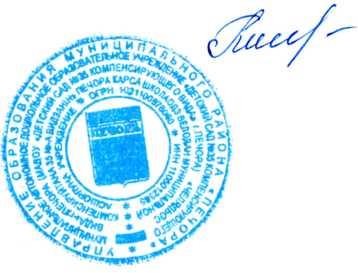    ВысшаяООО«Мультиурок»  г.Смоленск, 28.12.2019г. «Адаптивная физкультура в условиях реализации ФГОС для лиц с ОВЗ».    Приказ    № 3-нк  24.01.2019г.30 лет30 лет